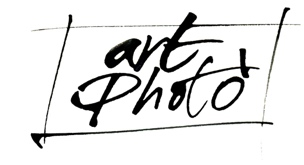 COMUNICATO STAMPAMODA PANDEMICA Fotografiedi Marta Scavone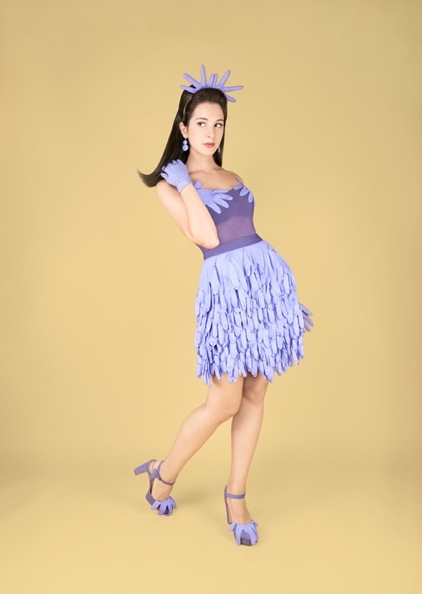 Titolo			Moda Pandemica Fotografie		Marta ScavoneCuratela		Tiziana BonomoOrganizzazione 	Eikon di Gianni Oliva in collaborazione con ArtPhotòDove			Studio Gianni Oliva, piazza Statuto 13, TorinoInaugurazione 		martedì 21 marzo 2023 dalle ore 18.00 alle ore 21.00Durata  		21marzo – 18aprile 2023 Su appuntamento Per informazioni	tel.: 348 8605091 - marta.scavone98@gmail.com​​ArtPhotò presenta insieme alla neonata Eikon un progetto fotografico nato durante il drammatico periodo del Coronavirus, precisamente durante l’ultimo mese di quarantena del 2020: quando il mondo era come immobile, tratteneva il respiro, la sicurezza del quotidiano e delle sue abitudini, ridere amare divertirsi scoprire sperare si spezzavano nell’attesa, nel dubbio senza speranza. Fotografare il dolore e il silenzio sembrava allora l’unico scenario possibile.La giovane autrice del progetto Marta Scavone frequentava da remoto i corsi dell’ultimo anno di IED. Le fu chiesto di realizzare un progetto fotografico sul Coronavirus. Marta si interroga, guarda questo mondo rovesciato: qual è diventato ora il concetto di ciò che è sostenibile, come si trasforma il comportamento di noi spavaldi consumatori di mode, come usare la fotografia non solo per documentare ma anche come terapia…? Ad esempio ha ancora senso fare scatti di moda, uno dei grandi palcoscenici della fotografia? Così matura questo progetto, apparentemente stonato, provocatorio, paradossale, articolato lavoro di razionalità e creatività che oppone al dramma il grido di una normalità da ritrovare per sentirsi di nuovo vivi. La tragedia si capovolge nel suo contrario, un modo per ricomporre e lasciarsi dietro il ricordo di mesi terribili.“Dopo diversi interrogativi e riflessioni ho sentito la necessità di raccontare un aspetto diverso della pandemia che potesse donare un sorriso in un momento in cui tutti avevamo bisogno di speranza. Mi avevano colpito i tanti articoli su internet, le statistiche in televisione sui comportamenti di consumo, di approvvigionamenti fuori controllo e di picchi di vendite inimmaginabili di moltissimi articoli come i dispositivi medici, alcuni prodotti alimentari, oggetti per combattere la noia o soddisfare un improvviso desiderio. Perché non raccontare il fenomeno attraverso le mie grandi passioni: la fotografia, la moda ed il teatro? È stato per me di grande aiuto: poter dirottare le mie ansie, creare sostenuta dalla costante voglia di continuare a sperare.”Il risultato è fresco, giocoso, gradevole ma nello stesso volutamente uno choc. Le immagini del progetto “Moda Pandemica” richiamano scopertamente nell’estetica un sapore retrò degli anni ’50, perché Marta si autoritrae con i vestiti da lei creati sulla base di ciò che nei mesi ‘’impossibili’’ era diventato normalità, materiali, oggetti, strumenti che aiutavano a sentirsi sicuri, immuni, protetti. La macchina fotografica dunque come strumento di immaginazione, di creazione.Potrebbe essere una sorta di analisi economica, “l’impatto del Coronavirus sul mercato italiano”; ma si converte subito in un insieme multidisciplinare in cui all’interno coesistono più forme d’espressione artistica: fotografia, moda e performance. E poi l’idea di portare le immagini in esposizione cercando un titolo più accattivante, dal vago sapore surreale: Moda Pandemica. Una mostra che raccoglie dodici sorprendenti fotografie a colori, con oggetti e installazioni.Marta realizza e fotografa un abito elegante, frivolo, divertente ma con che cosa? Con i guanti! nel marzo del 2020 l’articolo che ha fatto registrare la maggiore crescita delle vendite: il 300%. I consumatori ricercavano prodotti in grado di aumentare il livello delle difese immunitarie. I guanti che formano un gonnellino che riprende quello leggendario di Joséphine Baker, i guanti che avvolgono il seno, che fanno la cresta e oltre ad indossarli sulle mani fuoriescono anche dalle scarpe. Con la stessa ironia Marta gioca con le boccette dell’alcool e le bustine dei disinfettanti in una posa da equilibrista come a mantenere le distanze dagli altri. Nella seconda settimana di marzo dell’anno maledetto il consumo di alcool e disinfettanti cresce del 240%. Arriva ad inventare un abito nuziale con uno degli articoli che ha registrato un raddoppio negli acquisti: la carta igienica! E quanto è fantasioso tutto quel bianco: un vero abito alla Vivienne Westwood! Una cintura di rotoli di carta igienica che morbidamente decorano l’estivo abitino bianco ricamato con ……. E una pettinatura assolutamente vintage con i rotoli di carta vuoti che sembrano bigodini pop. Il tocco del ventaglio e dei guanti e quell’aria ingenuamente seducente rendono l’immagine un piccolo capolavoro di raffinata estetica. I fondali mutano di colore quando ad esempio deve esibire gli “insettorepellenti” che a maggio, sempre del 2020, erano saliti in vetta alle classifiche di vendita del 230%! Un’accurata messa in scena sull’abito sganciante del giallo insetticida con gli zampironi effetto grandi bottoni che decorano anche la pettinatura verso l’alto come il movimento del fumo che si attorciglia in su quando fuoriesce dal marchingegno. Marta è sempre attenta a mettersi in posa, a fissare se stessa con cura e ricercatezza. Pose eleganti che solamente chi ha fatto esperienza nella danza riesce a creare con tanta semplicità.L’influenza di artiste da Claude Cahun a Cindy Sherman – che hanno utilizzato il proprio corpo per interpretare attraverso mascheramenti identità o stereotipi diversi – è evidente seppur con una originalità che pongono Marta all’inizio di un lungo sorprendente percorso che sarà tutto da seguire.Bio di Marta ScavoneNata a Torino nel 1998. Diplomata al liceo artistico in Fashion Design nel 2017 e in seguito, seguendo le orme di mio nonno fotografo, mi sono iscritta allo IED di Torino dove mi sono laureata nel 2020, con il massimo dei voti, in Arti Visive e Fotografia. Ho concluso il mio percorso universitario realizzando un progetto che unisce più discipline artistiche. Nel 2021 ho partecipato alla mostra collettiva “Fotografi a Torino” tenutasi nell’Accademia delle Belle Arti di Torino. Nel 2023 realizzo la mia prima mostra personale dal titolo “Moda Pandemica”. Nel 2023 sono rientrata tra gli artisti finalisti selezionati per la call “30 Under 30 Women Photographers”, promossa da Artpil.Multidisciplinarità è una parola chiave del mio processo creativo, in quanto il mio approccio mette insieme diversi mezzi espressivi: la fotografia, l'arte, la moda e la performance teatrale. L’unione e la sperimentazione di questi linguaggi mi consente di indagare temi attuali o condivisi in modo creativo ed unico. Oltre la fotografia mi applico nella danza e nel teatro altre mie passioni da diversi anni. Possiedo uno studio fotografico personale e mi sono specializzata nei settori della fotografia commerciale, di moda e nella fotografia di architettura legata alla ristrutturazione di immobili storici. Testo di Tiziana BonomoInnovare, creare, costruire pensando che il linguaggio della fotografia riesca ad esprimere i pensieri, le idee dell’autore. Ecco cosa è riuscito a Marta Scavone una giovane artista che sin dall'infanzia ha sempre avuto una personalità creativa ed eccentrica, una sensibilità molto marcata. Una giovane ragazza con idee decisamente chiare, intraprendere una carriera artistica. L’impegno è notevole e il risultato di “Moda Pandemica” lo dimostra proprio attraverso la fotografia: il suo mezzo espressivo.La macchina fotografica come strumento di immaginazione, di creazione.Un progetto nato durante i mesi drammatici del Coronavirus: il mondo come immobile, che trattiene il respiro, la sicurezza del quotidiano e delle sue abitudini, ridere amare divertirsi scoprire sperare che si spezza nell’attesa, nel dubbio senza speranza. Fotografare il dolore e il silenzio sembra l’unico scenario possibile.Marta si interroga appena scoppia la pandemia, guarda questo mondo rovesciato: qual è ora il concetto di ciò che è sostenibile, come si trasforma il comportamento di noi spavaldi consumatori di mode, come usare la fotografia non solo per documentare ma anche come terapia... Ad esempio ha ancora senso fare scatti di moda, uno dei grandi palcoscenici della fotografia? Così matura questo progetto, apparentemente stonato, provocatorio, paradossale. nasce grazie ad un articolato lavoro di razionalità e creatività che oppone al dramma il grido di una normalità da ritrovare per sentirsi di nuovo vivi. Marta ama avere certezze, elementi consistenti sui quali ritagliare il suo estro e realizzare i suoi scatti. La tragedia così si capovolge nel suo contrario, un modo per ricomporre e lasciarsi dietro il ricordo di mesi terribili. Il risultato è fresco, giocoso, gradevole ma nello stesso volutamente uno choc. richiama scopertamente nell’estetica un sapore retrò degli anni ’50, perché Marta si autoritrae con i vestiti da lei creati sulla base di ciò che nei mesi ‘’impossibili’’ era diventato normalità, materiali, oggetti, strumenti che aiutavano a sentirsi sicuri, immuni, protetti.Marta realizza e fotografa un abito elegante, frivolo, divertente ma con che cosa? Con i guanti! nel marzo del 2020 l’articolo che ha fatto registrare la maggiore crescita delle vendite: il 300%. I consumatori ricercavano prodotti in grado di aumentare il livello delle difese immunitarie. I guanti che formano un gonnellino che riprende quello leggendario di Joséphine Baker, i guanti che avvolgono il seno, che fanno la cresta e oltre ad indossarli sulle mani fuoriescono anche dalle scarpe. Con la stessa ironia Marta gioca con le boccette dell’alcool e le bustine dei disinfettanti in una posa da equilibrista come a mantenere le distanze dagli altri. Nella seconda settimana di marzo dell’anno maledetto il consumo di alcool e disinfettanti cresce del 240%. Arriva ad inventare un abito nuziale con uno degli articoli che ha registrato un raddoppio negli acquisti: la carta igienica! E quanto è fantasioso tutto quel bianco: un vero abito alla Vivienne Westwood! Una cintura di rotoli di carta igienica che morbidamente decorano l’estivo abitino bianco ricamato con ……. E una pettinatura assolutamente vintage con i rotoli di carta vuoti che sembrano bigodini pop. Il tocco del ventaglio e dei guanti e quell’aria ingenuamente seducente rendono l’immagine un piccolo capolavoro di raffinata estetica.I fondali mutano di colore quando ad esempio deve esibire gli “insettorepellenti” che a maggio, sempre del 2020, erano saliti in vetta alle classifiche di vendita del 230%! Un’accurata messa in scena sull’abito sganciante del giallo insetticida con gli zampironi effetto grandi bottoni che decorano anche la pettinatura verso l’alto come il movimento del fumo che si attorciglia in su quando fuoriesce dal marchingegno. Marta è sempre attenta a mettersi in posa, a fissare se stessa con cura e ricercatezza. Pose eleganti che solamente chi ha fatto esperienza nella danza riesce a creare con tanta semplicità.L’influenza di artiste da Claude Cahun a Cindy Sherman – che hanno utilizzato il proprio corpo per interpretare attraverso mascheramenti identità o stereotipi diversi – è evidente seppur con una originalità che pongono Marta all’inizio di un lungo sorprendente percorso che sarà tutto da seguire.Informazioni Ufficio StampaArtPhotòT. +39 335 7815940Email: info@artphotobonomo.itWeb: www.artphotobonomo.itAllegatiImpatto del coronavirus sul mercato italianoSei foto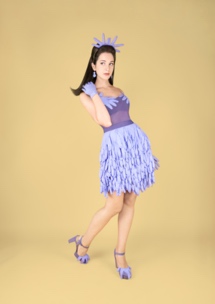 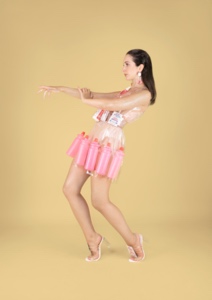 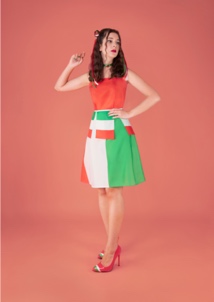 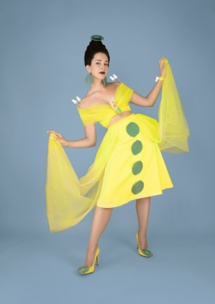 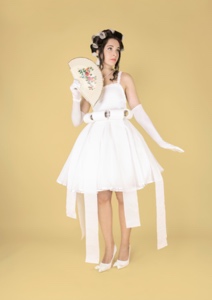 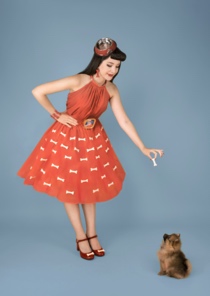 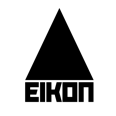 